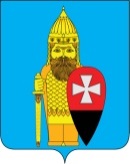 АДМИНИСТРАЦИЯ ПОСЕЛЕНИЯ ВОРОНОВСКОЕ В ГОРОДЕ МОСКВЕ ПОСТАНОВЛЕНИЕ23.06.2023 № 27Об утверждении Положения об использовании бюджетных ассигнований резервного фонда поселения ВороновскоеВ соответствии с пунктом 6 статьи 81 Бюджетного кодекса Российской Федерации, Федеральным законом от 06.10.2003 № 131-ФЗ «Об общих принципах организации местного самоуправления в Российской Федерации», Законом города Москвы от 10.09.2008 № 39 «О бюджетном устройстве и бюджетном процессе в городе Москве», Уставом поселения Вороновское, решением Совета депутатов поселения Вороновское от 24.10.2012 № 07/02 «Об утверждении положения о бюджетном процессе в поселении Вороновское в городе Москве» администрация поселения Вороновское постановляет:1. Утвердить Положение об использовании бюджетных ассигнований резервного фонда поселения Вороновское (приложение). 2. Опубликовать настоящее постановление в бюллетене «Московский муниципальный вестник» и разместить на официальном сайте администрации поселения Вороновское.3. Контроль за исполнением настоящего постановления возложить на заместителя главы администрации поселения Вороновское Воробьеву Е.С. Глава администрации поселения Вороновское                                                                     Е.П. ИвановПриложениек Постановлению администрациипоселения Вороновское в городе Москвеот 23.06.2023 № 27Положение об использовании бюджетных ассигнований резервного фонда поселения Вороновское 1. Настоящее Положение определяет порядок использования бюджетных ассигнований резервного фонда, предусматриваемого в бюджете поселения Вороновское на финансовый год и плановый период. 2. Резервный фонд поселения формируется в целях финансового обеспечения непредвиденных расходов, в том числе связанных с наступлением непредвиденных событий и обстоятельств, а также необходимостью проведения (осуществления) мероприятий, финансовое обеспечение которых не предусмотрено в составе бюджета поселения Вороновское на очередной финансовый год и плановый период, по подразделу «Резервные фонды» раздела «Общегосударственные вопросы» классификации расходов бюджетов. 3. Резервный фонд, формируемый в бюджете поселения Вороновское, является резервным фондом администрации поселения Вороновское.4. Размер бюджетных ассигнований резервного фонда поселения Вороновское не может превышать трех процентов утвержденного общего объема расходов бюджета поселения. 5. К непредвиденным расходам в целях настоящего Положения относятся расходы, возникновение потребности в которых нельзя было предусмотреть заранее в силу обстоятельств объективного характера, которые не были учтены при формировании расходов местного бюджета на текущий финансовый год и не могут быть перенесены на следующий финансовый год. 6. Средства резервного фонда администрации поселения Вороновское направляются на финансовое обеспечение:6.1. Аварийно-спасательных, аварийно-восстановительных и других неотложных работ, в том числе проводимых при возникновении и ликвидации последствий чрезвычайных ситуаций;6.2. Проведения неотложных противоэпидемических и противоэпизоотических мероприятий;6.3. Предупреждения ситуаций, которые могут привести к нарушению функционирования систем жизнеобеспечения населения, и ликвидации их последствий;6.4. Расходов, связанных с осуществлением дополнительных мер по обеспечению безопасности личности, общества и государства при повышении уровня террористической опасности, ликвидацией последствий террористических актов;6.5. Иных непредвиденных расходов, не предусмотренных Решением о бюджете на очередной финансовый год.7. Резервный фонд указывается в расходной части бюджета как предельная сумма, которая может быть израсходована по мере необходимости. Размер резервного фонда может изменяться в течение года при внесении соответствующих изменений в бюджет поселения Вороновское. 8. Введение механизма сокращения бюджетных ассигнований по расходам бюджета поселения Вороновское распространяется и на размер резервного фонда. 9. Постановление о выделении средств из резервного фонда администрации поселения Вороновское на проведение аварийно-восстановительных работ и иных мероприятий, связанных с ликвидацией последствий стихийных бедствий и других чрезвычайных ситуаций, террористических актов и иных ситуаций, повлекших тяжкие последствия, готовится на основании поручения главы администрации поселения Вороновское о выделении средств из резервного фонда.10. В Постановлении указываются размер выделяемых бюджетных ассигнований, направление и цели их использования.11. Контроль за целевым использованием средств, выделенных из резервного фонда, осуществляется в установленном порядке.12. Главным распорядителем бюджетных средств резервного фонда в части принятия решения о его использовании является администрация поселения Вороновское. 13. Средства бюджета поселения Вороновское, выделяемые из резервного фонда, подлежат к использованию по целевому назначению, определенному соответствующим правовым актом, и не могут быть направлены на иные цели. 14. Администрация поселения Вороновское ежегодно в составе материалов к годовому отчету об исполнении бюджета поселения прилагает отчет об использовании средств резервного фонда поселения.